Poznámky technika 8.A, 8.BIhličnaté drevinyIhličnaté dreviny sú:sú viacročné rastliny, ktoré majú ihlicovité listy,rastú pomalšie ako listnaté dreviny,sú okrasou nielen tvarom a farbou ihličia, ale aj šiškami.Pôvodrastú najmä v oblastiach severného mierneho pásma, niektoré druhy sú našimi pôvodnými (jedľa biela, borovica lesná a smrek obyčajný).Využitiečlenia záhradný priestor, vytvárajú pozadie pre listnaté stromy.Nároky na pestovaniezávisia od druhu ihličnatej rastliny,väčšina potrebuje pôdu bohatú na živiny, dobre prekyprenú a mierne vlhkú,pre rovnomerný rast dostatok svetla.Ošetrovanie počas vegetácievysádzame neskoro v lete, citlivejšie druhy na jar (nie hlboko),po vysadení pravidelne polievame,počas vegetácie odburiňujeme, polievame, prihnojujeme,podľa potreby upravujeme rezom.Rozmnožovanieihličnany rozmnožujeme v auguste až v septembri odrezkami z vrcholných výhonkov,v prírode sa rozmnožujú semenami. 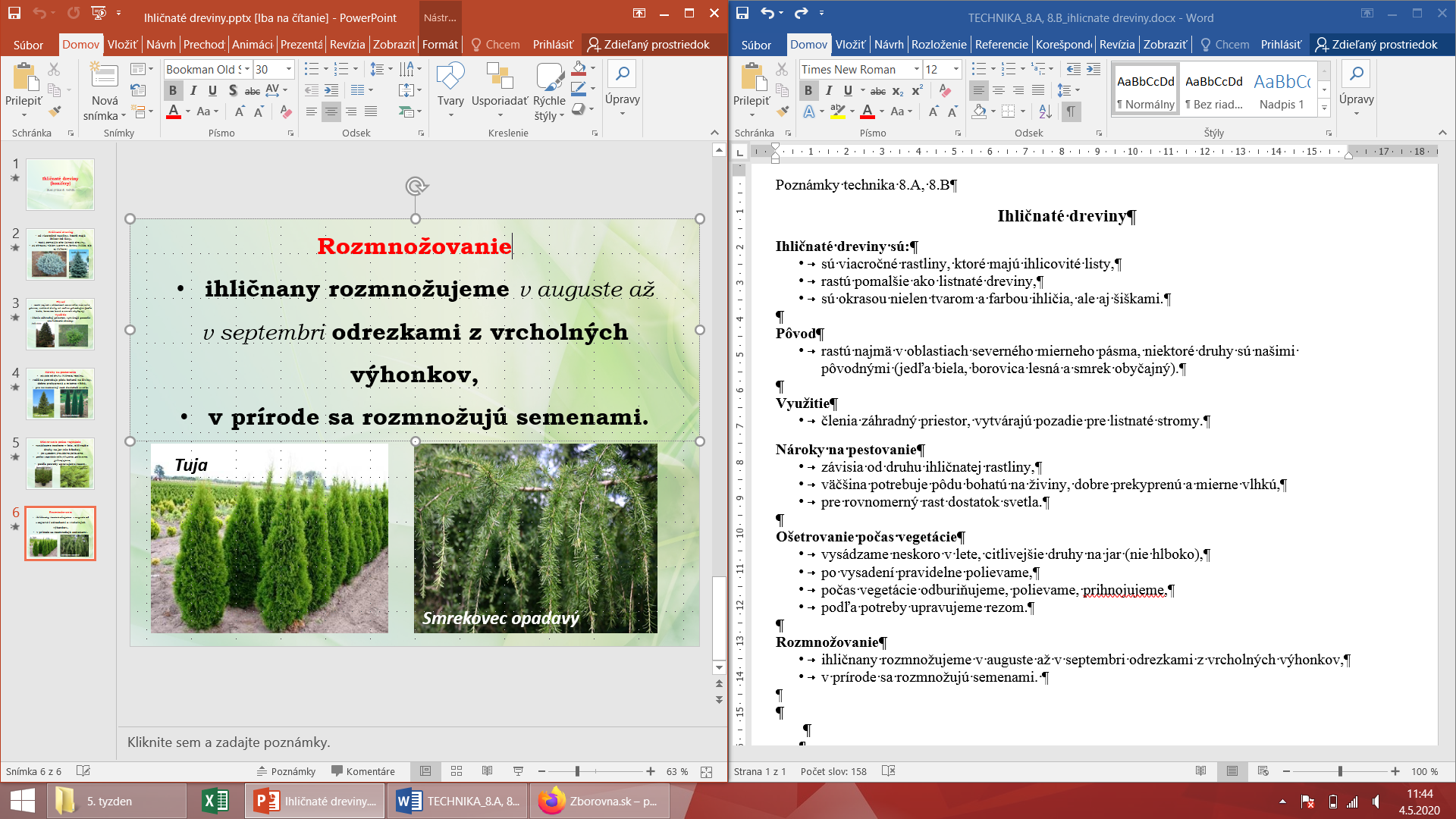 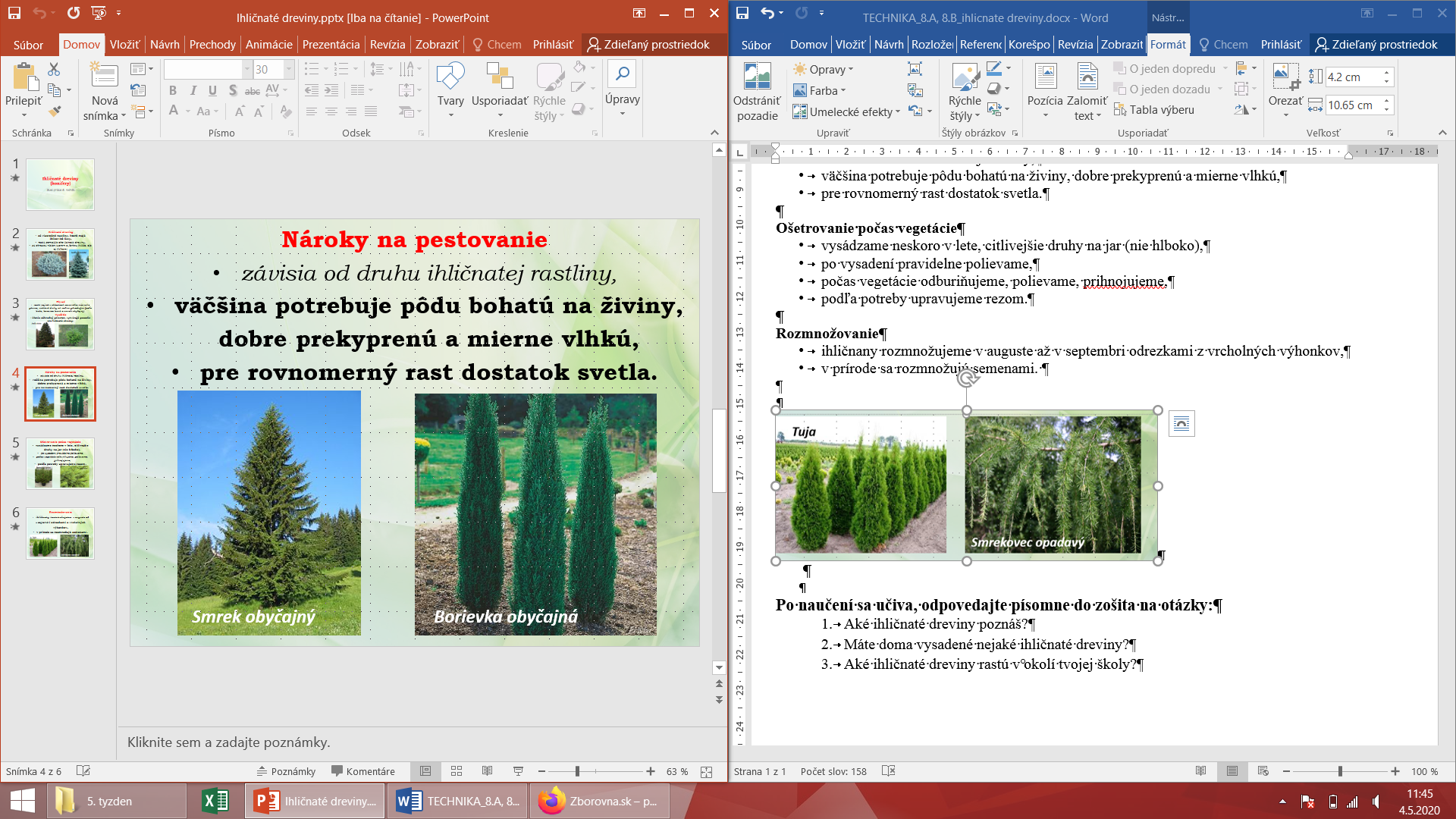 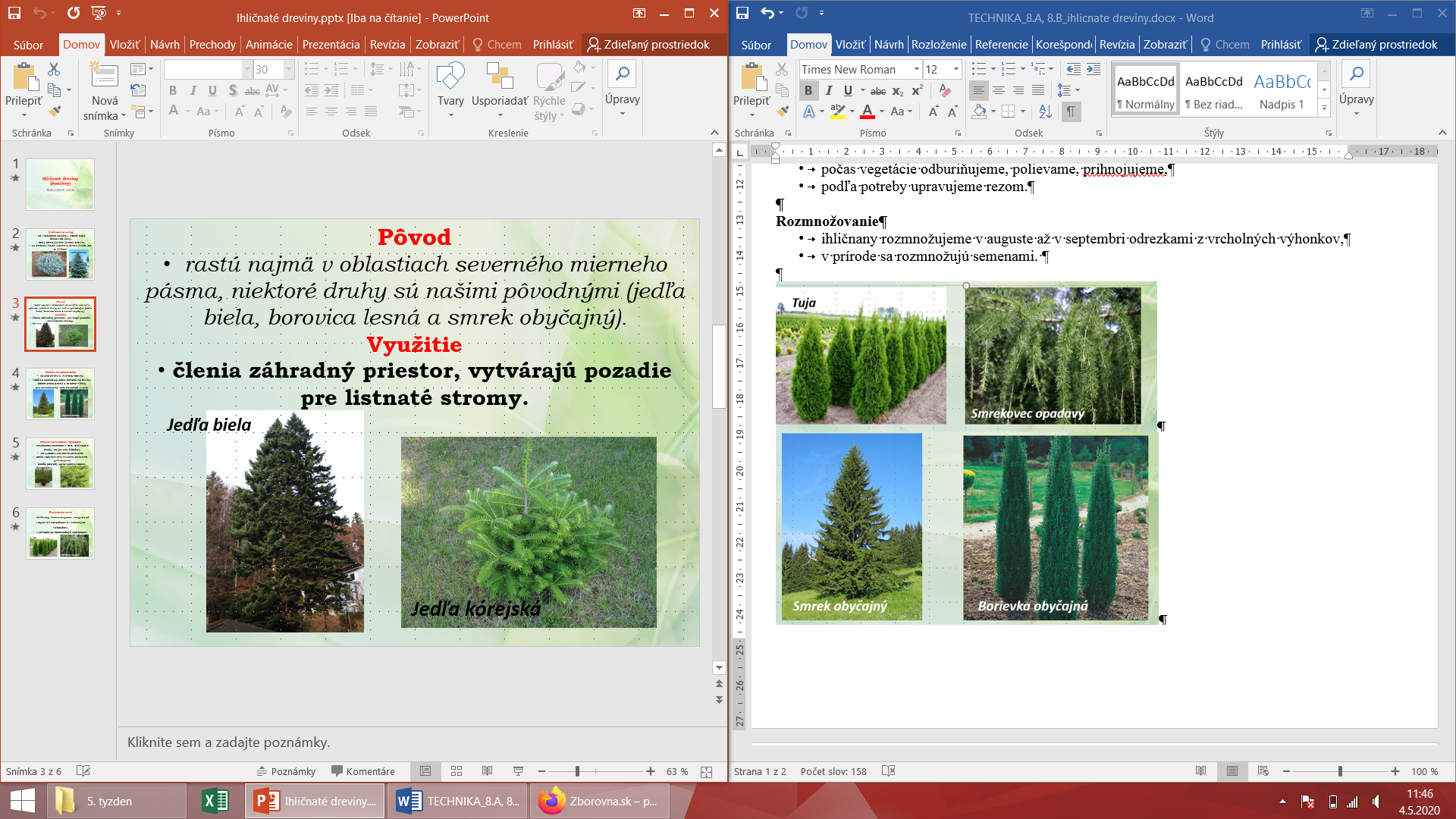 Po naučení sa učiva, odpovedajte písomne do zošita na otázky:Aké ihličnaté dreviny poznáš?Máte doma vysadené nejaké ihličnaté dreviny?Aké ihličnaté dreviny rastú v okolí tvojej školy?